CRONOGRAMA DE VISITAS AO DETRANMINI CIDADE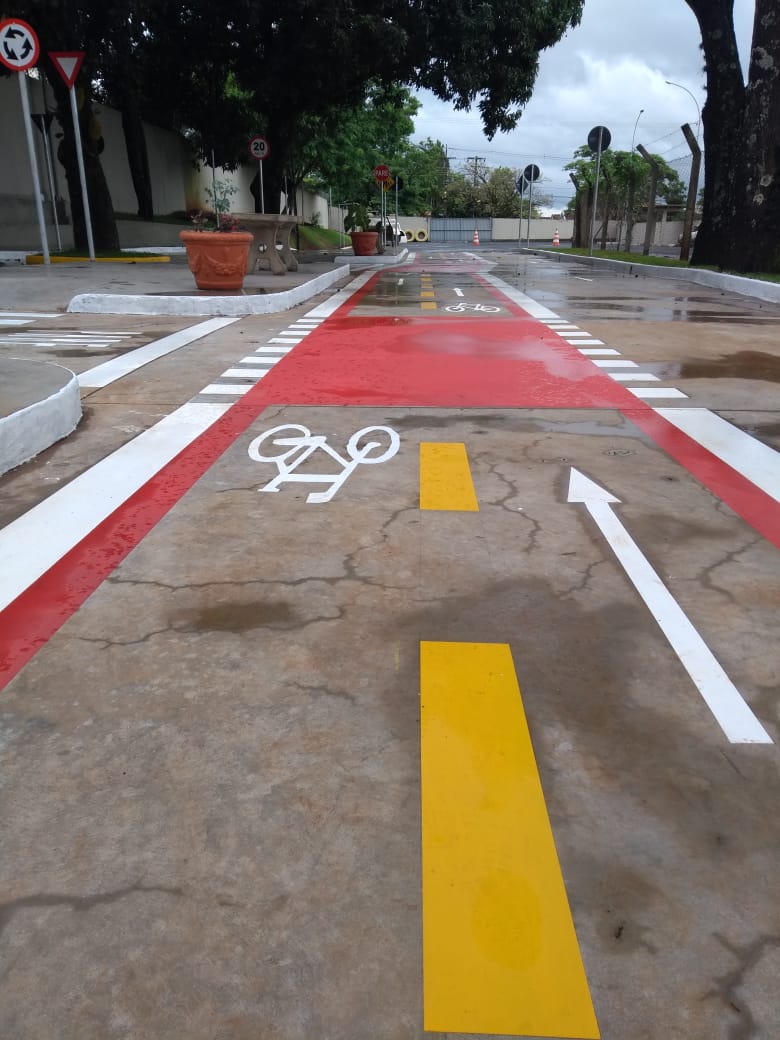 Imagem: Claudenira Carvalho PÚBLICO ALVO: Alunos de 2ºANO da Rede Pública Municipal de Paranavaí Organização: Claudenira Carvalho/Supervisora Pedagógica2019OBSERVAÇÃO: horários válidos à todas as turmas durante o ano letivo.Matutino:  Saída da Escola às 8h30 com retorno  10h. ( O Ivan pediu para iniciar às 9h).  Vespertino: Saída da Escola às 14h com retorno 15h30.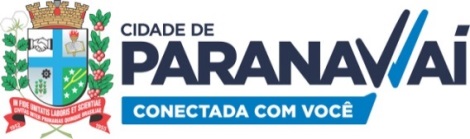 Prefeitura do Município de ParanavaíPaço Municipal Prefeito “Antônio José Messias”ESTADO DO PARANÁ
SECRETARIA MUNICIPAL DE EDUCAÇÃO
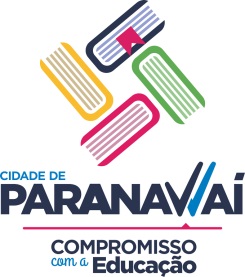 Março4ª FEIRA – MATUTINO5ª FEIRA - VESPERTINO27/03Escola Municipal Ayrton Senna da Silva2ºANO A -20 ALUNOS(Não será necessário transporte)28/03Escola Municipal Ayrton Senna da Silva2ºANO B -21 ALUNOS(Não será necessário transporte)Abril4ª FEIRA - MATUTINO5ª FEIRA - VESPERTINO03/04Escola Municipal Ayrton Senna da Silva2ºANO C -22 ALUNOS(Não será necessário transporte)04/04Escola Municipal do Campo Edith Ebiner Eckert2ºANO A -29 ALUNOS10/04Escola Municipal Cecília Meireles2ºANO C -29 ALUNOS11/04Escola Municipal do Campo Clemente Niehues2ºANO A -16 ALUNOS17/04Escola Municipal Deusdete Ferreira de Cerqueira Neto2ºANO A -25 ALUNOS18/04Escola Municipal Deusdete Ferreira de Cerqueira Neto2ºANO B -25 ALUNOS24/04Escola Municipal Dácia Figueredo Fortes2ºANO A -25 ALUNOS25/04Escola Municipal Jayme Canet2ºANO A -29 ALUNOSMaio4ª FEIRA – MATUTINO5ª FEIRA - VESPERTINO01/05FERIADO02/05Escola Municipal José Vaz de Carvalho2ºANO B -28 ALUNOSO ônibus quebrou e os alunos não foram.Ficará agendado para 11/07/19.08/05Escola Municipal José Vaz de Carvalho2ºANO A -31 ALUNOS09/05Escola Municipal Professora Elza Grassiotto Caselli2ºANO B -30 ALUNOS15/05Escola Municipal Professora Elza Grassiotto Caselli2ºANO A -29 ALUNOS16/05Escola Municipal Getúlio Vargas2ºANO B -27 ALUNOS(Não precisa de transporte)22/05Escola Municipal Getúlio Vargas2ºANO A -28 ALUNOS(Não precisa de transporte)23/05Escola Municipal Hermeto Botelho2ºANO  C-28 ALUNOS29/05Escola Municipal Hermeto Botelho2ºANO  A-28 ALUNOS30/05Escola Municipal Hermeto Botelho2ºANO  D-28 ALUNOSJunho4ª FEIRA – MATUTINO5ª FEIRA - VESPERTINO05/06Escola Municipal Hermeto Botelho2ºANO  B-28 ALUNOS06/06Escola Municipal Neusa Pereira Braga2ºANO  A-25 ALUNOSA escola não foi12/06Escola Municipal Neusa Pereira Braga2ºANO  B-25 ALUNOS13/06Escola Municipal Neusa Pereira Braga2ºANO  C-26 ALUNOS19/06Escola Municipal Ilda Campano Santini2ºANO  A-31 ALUNOS20/06FERIADO26/06Escola Municipal Professora Maria Schuroff Back2ºANO  A -34 ALUNOS27/06Julho4ª FEIRA – MATUTINO5ª FEIRA - VESPERTINO03/07Escola Municipal Professora Noêmia Ribeiro do Amaral2ºANO  A-27 ALUNOS04/07Escola Municipal Professor Pedro Real2ºANO  B-28 ALUNOS10/07Escola Municipal Professora Noêmia Ribeiro do Amaral2ºANO  B-27 ALUNOS11/07Escola Municipal José Vaz de Carvalho2ºANO B -28 ALUNOS17/07FÉRIAS18/07FÉRIAS31/07FÉRIASAgosto4ª FEIRA – MATUTINO5ª FEIRA - VESPERTINO07/08Escola Municipal Professor Pedro Real2ºANO  A-29 ALUNOS08/08_____________14/08Escola Municipal Rotary Arenito2ºANO  A-29 ALUNOS15/08_______________21/08Escola Municipal Santa Teresinha2ºANO  A-27 ALUNOS22/08Escola Municipal Santa Teresinha2ºANO  C-30 ALUNOS28/08Escola Municipal Santa Teresinha2ºANO  B-27 ALUNOS29/08____________Setembro4ª FEIRA – MATUTINO5ª FEIRA - VESPERTINO04/09Escola Municipal Santos Dumont2ºANO  A-31 ALUNOS05/09___________11/09___________12/09____________18/09___________19/09____________25/09_____________26/09____________